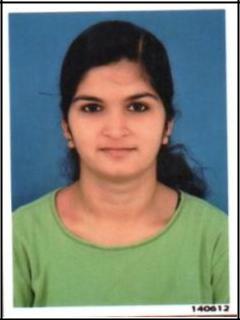 NidhiNidhi.360850@2freemail.com 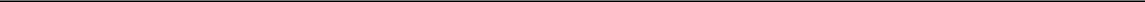 PROFILEA dedicated and highly energetic person who thrives in pressure situations and can be counted on when the going gets tough.Highly organized and independent, able to effectively coordinate tasks to accomplish projects with timeliness and creativity.A Conducive work culture and a continuous learning environment; where my knowledge and technical expertise can be utilized and honored.Takes pride in providing creative direction and out of the box thinking.Enjoys complex, multi faceted assignments where pulling together a collaborative pool of skills is essential.Fosters a lively and professional work environment and values commitment to excellence, innovation, and customer service.To take up a challenging position and to be associated with a progressive and well established organization in order to utilize my skills in creation and be a part of a team which dynamically works towards the growth of the organization and thereby gain satisfaction in all respects.---------------------------------------------------------------------------------------------------------------------EDUCATION•	Dr. V R GODHANIA MAGILA ARTS AND COM HMSC COLLEGE, PORBANDAR (2013-2016)Bachelor of Computer Applications (BCA) (SAURASHTRA UNIVERSITY) 79.84%•	NAVYUG VIDYALAYA, PORBANDAR (2011-2012)H.S.C. (SCIENCE) (GUJARAT SECONDARY AND HIGHER SECONDARY EDUCATION BOARD) GRADE: C2SHREE VIVEKANAND VINAY MADIR, PORBANDAR (2009-2010)S.S.C. (GUJARAT SECONDARY AND HIGHER SECONDARY EDUCATION BOARD 76.31%--------------------------------------------------------------------------------------------------------------------------------	ACADEMIC PROJECTS2015SAUBHAGYA (Website for Brahmin Matrimony)This website is mainly invented to interact with each other through internet and communicate. Where Groom and Bridle can register their profile and find the perfect match for themselves , and also put their condition if they have and at end if all information are match from the both sides (Bride & Groom) so they can get married.2016Security AppThis application is build for the security for a girl / lady mainly in metro cities , traveler have to register the needed information and if they need to help they can contact to police immediately , andpolice officer also get the list of the registered customers who not reached at home .-------------------------------------------------------------------------------------------------------------------------------TECHNICAL SKILLSLanguages - C, Java, C++Database- MysqlHypertext Language- HTML,CSS••Scripting Languages- JavaScriptOperation System – MS Windows XP, MS Windows 2007-------------------------------------------------------------------------------------------------------------------------------RESPONSIBILITIESInstall all new hardware, systems, and software for networks.Provide client support and technical issue resolution via E-Mail, phone and other electronic medium.Configure software to connect to Internet application servers.Obtain general understanding of OS and application operations related to company offered services.Identify and correct or advise, on operational issues in client computer systems.Designing, coding and debugging applications in various software languages.Software analysis, code analysis, requirements analysis, software review.Front end graphical user interface design.Software testing and quality assurance.Performance tuning, improvement, balancing, usability, automation.Support, maintain and document software functionality.Integrate software with existing systems.--------------------------------------------------------------------------------------------------------------------------PERSONAL DETAILDECLARATIONI hereby declare that the above mentioned information provided by me is correct to my knowledge and belief..Date of Birth:28/12/1994Nationality:IndianGender:FemaleLanguages Known:English, Hindi and GujaratiMarital Status:Married